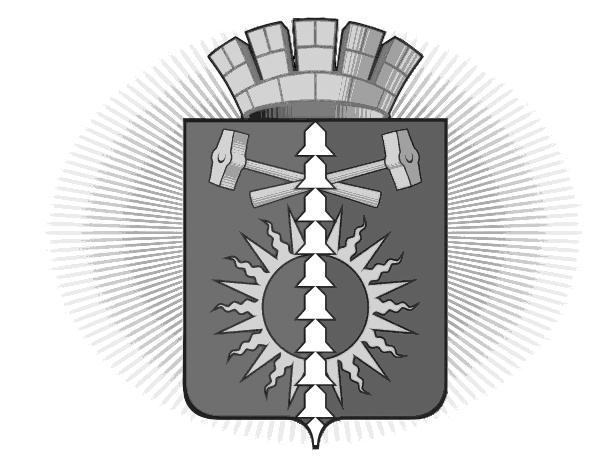 ГЛАВАГОРОДСКОГО ОКРУГА ВЕРХНИЙ ТАГИЛПОСТАНОВЛЕНИЕ от «04» мая 2017 года №21город Верхний ТагилО внесении изменений в Постановление Главы городского округа Верхний Тагил от 30.12.2013 № 76 «Об утверждении Порядка планирования, осуществления закупок и контроля в сфере закупок товаров, работ, услуг для обеспечения муниципальных нужд в городском округе Верхний Тагил»Рассмотрев Протест Прокуратуры города  Кировграда Свердловской области от 26 апреля 2017 №01-13, в  связи с необходимостью приведения в соответствие с Федеральным законом от 05 апреля 2013 №44-ФЗ (в ред. от 01.05.2017) «О контрактной системе в сфере закупок товаров, работ, услуг для обеспечения государственных и муниципальных нужд», руководствуясь Уставом городского округа Верхний Тагил, ПОСТАНОВЛЯЮ:1. Внести в Постановление Главы городского округа Верхний Тагил от  30.12.2013 № 76 «Об утверждении Порядка планирования, осуществления закупок и контроля в сфере закупок товаров, работ, услуг для обеспечения муниципальных нужд в городском округе Верхний Тагил» следующие изменения:1.1. пункт 1.2.5. Раздела 1.2. «Порядка планирования, осуществления закупок и контроля в сфере закупок товаров, работ, услуг для обеспечения муниципальных нужд в городском округе Верхний Тагил», изложить в новой редакции:«1.2.5 участник закупки - любое юридическое лицо независимо от его организационно-правовой формы, формы собственности, места нахождения и места происхождения капитала, за исключением юридического лица, местом регистрации которого является государство или территория, включенные в утверждаемый в соответствии с подпунктом 1 пункта 3 статьи 284 Налогового кодекса Российской Федерации перечень государств и территорий, предоставляющих льготный налоговый режим налогообложения и (или) не предусматривающих раскрытия и предоставления информации при проведении финансовых операций (офшорные зоны) в отношении юридических лиц (далее - офшорная компания), или любое физическое лицо, в том числе зарегистрированное в качестве индивидуального предпринимателя»1.2. пункт 2.1.2. Раздела 2.1. «Порядка планирования, осуществления закупок и контроля в сфере закупок товаров, работ, услуг для обеспечения муниципальных нужд в городском округе Верхний Тагил», изложить в новой редакции:«2.1.2. План закупок формируется бюджетным учреждением, государственным, муниципальным унитарными предприятиями в соответствии с требованиями настоящей статьи при планировании финансово-хозяйственной деятельности бюджетного учреждения, государственного, муниципального унитарных предприятий и утверждается в течение десяти рабочих дней после утверждения соответственно плана финансово-хозяйственной деятельности бюджетного учреждения, плана (программы) финансово-хозяйственной деятельности государственного, муниципального унитарных предприятий».1.3. пункт 2.2.5. Раздела 2.2. «Порядка планирования, осуществления закупок и контроля в сфере закупок товаров, работ, услуг для обеспечения муниципальных нужд в городском округе Верхний Тагил», изложить в новой редакции:«2.2.5. Внесение в соответствии с частью 13 статьи 21 Федерального закона №44-ФЗ изменений в план-график по каждому объекту закупки может осуществляться не позднее чем за десять дней до дня размещения в единой информационной системе извещения об осуществлении соответствующей закупки или направления приглашения принять участие в определении поставщика (подрядчика, исполнителя) закрытым способом»2. Разместить настоящее Постановление на официальном сайте городского округа Верхний Тагил www.go-vtagil.ru.     3. Контроль за исполнением настоящего Постановления возложить на заместителя главы администрации городского округа Верхний Тагил по экономическим вопросам Н.Е. Поджарову. Глава городского округа Верхний Тагил                                                С.Г. Калинин				            